ДатаПредмет Класс ФИО учителяТема урокаСодержание урока 22.04.2020Русский язык3Евстафьева А.В.Урок 1 «Изменение глаголов по временам»1.Начнем с орфографической разминки.Прочитайте глаголы и запишите их в два столбика (единственное число и множественное число).Теперь запишите эти же глаголы, но в три столбика (настоящее, прошедшее и будущее время глагола).2. 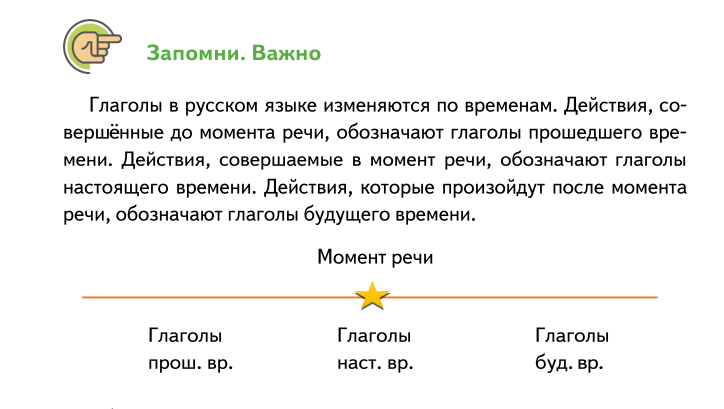 3. Выполни письменно упр.199, упр.200 на с.113-114 учебника. Фото письменной работы отправь учителю. Удачи!22.04.2020Математика3Евстафьева А.В.Урок 1 Контрольная работа №8 по теме: «Приѐмы письменногосложения и вычитания трѐхзначных чисел»Контрольная работа отправлена учащимся (2 варианта) на сайте ЯКласс22.04Технология3Евдокимова Ю.В.Кукольный театр1. На прошлом уроке мы с вами узнали, что такое игрушка и какие игрушки в мире существуют. Сегодня мы продолжим эту тему.2. Театр – весь мир, волшебная страна.
В нем скрыта тайна древнего искусства,
Когда мы ждем: вот-вот погаснет люстра,
И в зале воцарится тишина.

В театре занавес, - как дверь в прекрасный мир,
В котором есть волшебники и феи,
Разбойники, принцессы и злодеи,
В котором жили Данте и Шекспир.3. Тема нашего урока: «Кукольный театр».Самый любимый театр у детей во всем мире – кукольный театр. Каждый человек хотя бы раз побывал на спектакле в кукольном театре. Некоторые увлеклись им на столько, что продолжают играть в куклы и сейчас, только теперь они актеры кукольного театра. Куклы в театре необыкновенные, пройдите по ссылке https://www.youtube.com/watch?v=onVNOzvdKZY , и вы узнаете, какие виды театральных игрушек существуют.4. В кукольном театре куклы бывают разные. Есть куклы, которые надевают на руку, как перчатку. Таких кукол называют перчаточными, ими управляет один человек. Основу такой куклы составляет чехол, к которому крепятся ручки и голова. Костюм пришивается к чехлу.5. Сегодня нам предстоит изготовить перчаточную куклу. А когда мы с вами встретимся, обязательно устроим с ними представление!6. Для работы нам понадобятся: перчатка, ножницы, нитки, иголка, пуговицы или бусины, другие материалы для оформления (по необходимости).7. Придумайте, какого героя вы будете делать. Посмотрите на последовательность выполнения работы (фото в группе Вайбер).8. Соблюдайте технику безопасности при работе с ножницами и иглой.8. Фото ваших кукол отправляйте учителю.22.04Физкультура3Станиловская Е.ВТ.Б. на занятиях легкой атлетикой Преодоление полос препятствий. Эстафеты и игры с бегом.Добрый день.1. Повторим технику безопасности на занятиях. https://youtu.be/1E4Z583yLmw2.Затем приступим к разминке. https://youtu.be/b0lnHl0cxGo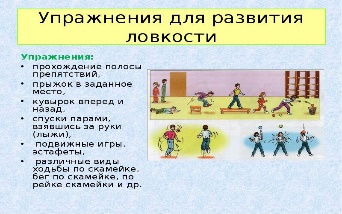 3.После разминки ответьте на вопросы:    1Кто знает, что такое полоса препятствий? 2 Является ли полоса препятствий эстафетой ?4.Запускаем игра эстафета мое любимое упражнение (снять небольшое видео выполнения упражнения, победитель определяется по  сложности упражнения )5.Игра https://youtu.be/VopuOT6-jPo Чуча -Чача